Application1.	Personal DataName:…………………………………..…..            First name:…………………………………………………………...Address:		.	Email:………..……………………………………………………………………………………		Telephone:……………….……………………………………………..		Skype:…………………………………………………………………….Date of Birth	:		Nationality: ……………………………………………………………Male			Single	Female			Married	2.	ProcedureSelect if you are a track 1 or track 2 candidate:Track1    	       Track2     3.	Choice of laboratories and research interestsPlease indicate the name of the thesis directors you have chosen from the list provided on our website: www.unil.ch/cancer-immunology/page55876.html If possible, list up to 5 choices. Note that not all laboratories have open positions and  that you may be invited to interview in labs with similar and related interests. 1)     …………………………………………………………2)    …………………………………………………………3)    …………………………………………………………4)    …………………………………………………………5)    …………………………………………………………Please check the boxes on the next page that best match your research interestsOther fields or interest: 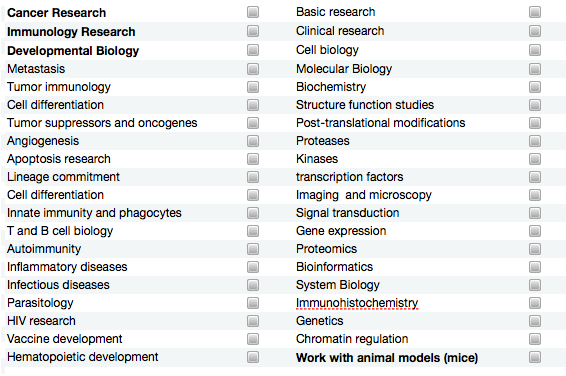 1)     …………………………………………………………2)    …………………………………………………………3)    …………………………………………………………4.	Academic informationPlease, list all universities where you have studied since high school, starting from the most recent one. In dicate your grades as relative value (ex 15/20 or 4/6). In the two last columns indicate the maximum (best) score possible for each exam at the institution delivering the degree and indicate the minimal score possible in the last column. 5.	Referees  Three references are required from people acquainted with your studies and your work. You will find a form on our website to be sent to them (named “reference form”).
Refereee 1:Name:…………………………………..…..            First name:……………………………………………………………Address:		.	Email:         ……………………………………………………………………………………		Telephone  ……………………………………………………………Refereee 2:Name:…………………………………..…..            First name:……………………………………………………………Address:		.	Email:         ……………………………………………………………………………………		Telephone  ……………………………………………………………
Refereee 3:Name:…………………………………..…..            First name:……………………………………………………………Address:		.	Email:         ……………………………………………………………………………………		Telephone  ……………………………………………………………6.	Previous research experienceEmployer: ………………………………………………………………………………………………………………………..Address of Employer:………………………………………………………………………………………………………..Position held:……………………………………………………………………………………………………………………Description of your work, indicating personal responsibilities:………………………………………………………………………………………………………………………………………...………………………………………………………………………………………………………………………………………...………………………………………………………………………………………………………………………………………...………………………………………………………………………………………………………………………………………...7.	Publications and awardsPublication list :………………………………………………………………………………………………………………………………………...………………………………………………………………………………………………………………………………………...………………………………………………………………………………………………………………………………………...Award(s):………………………………………………………………………………………………………………………………………...………………………………………………………………………………………………………………………………………...………………………………………………………………………………………………………………………………………...8.	ObjectivesPlease list here your main subjects of scientific interest (present and future) and potential hosting laboratories. Include as far as you can your particular interests, be they experimental, theoretical or issue-oriented, and show how your background and our programme support these interests (1 page max.).………………………………………………………………………………………………………………………………………...………………………………………………………………………………………………………………………………………...………………………………………………………………………………………………………………………………………...………………………………………………………………………………………………………………………………………...9.	Language ProficiencyMother tongue: ……………………………………………………………………………………………………………….Other language(s) of which you have a working knowledge: ……………………………………………Do you use English in your work?		Yes     No      Sometimes 10.	Signature					(place)					     (date)                                                                                        (signature)The completed form should be accompanied with -A List of high school diplomas and courses with corresponding grades, with relative scale of values (indicating max and min scores that are used in the institution delivering the degree) Copy of the diplomas and official grades will be asked if you are selected for interviews. -Curriculum Vitaeand returned back via email or mail to:Mrs Fanny DuboisPhD Program in Cancer and Immunology
Administration Office
Department of Biochemistry (DB-UNIL)
Chemin des Boveresses 155
CH-1066 Epalinges
SwitzerlandEmail : fanny.dubois@unil.ch	Name and city of the UniversityFromToMajor field of studyAcademic scores for 
your degrees,MaxScorePossibleMinScorePossible